                                       LINK:    http://www.telegraaf.nl/telegraafi/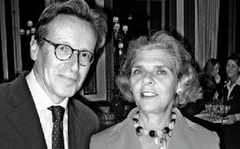 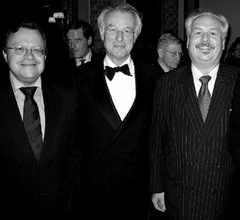 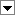 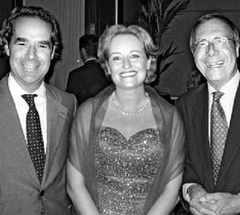 